附件2：“国家安全进网络”主题活动暨“我们是国家安全宣传员”知识竞答活动二维码（一）“国家安全进网络”主题活动专题网页二维码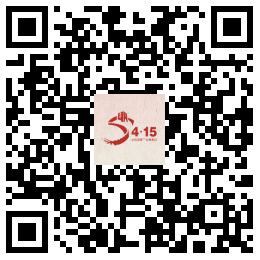 （二）“我们是国家安全宣传员”知识竞答活动二维码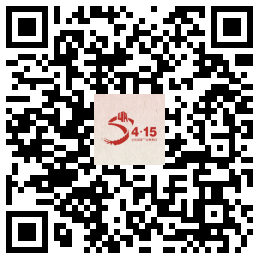 